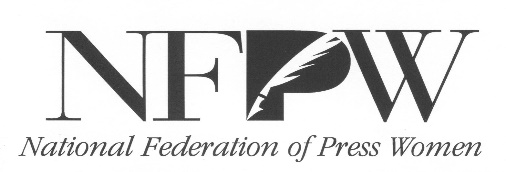 NFPW Communications Contest Sweepstakes Winners1969 -- Bobbie McCallum, Washington1970 -- Sel Yackley, Illinois1971 -- Betty Penson, Idaho1972 -- Dorothee Polson, Arizona1973 -- Marcia Donnan, South Dakota1974 -- Hazel Geissler,Florida1975 -- Barbara Page, New Mexico1976 -- Verneeta Gowens,  Illinois1977 -- Joan LaLiberte, Idaho1978 -- Marilyn Newton, Nevada1979 -- Lyn Alweis, Colorado1980 -- Karen Worley, Missouri1981 -- Andree Brooks, Connecticut1982 -- Jane Flink, Missouri1983 -- Marjie Lundstrom, Colorado1984 -- Cathy Mauk, North Dakota1985 -- Cathy Mauk, North Dakota1986 -- Carol Renner, Minnesota1987 -- Carol Ankney Michigan and Sharon Nesbit, Oregon1988 -- Carol Ankney, Michigan1989 -- Brenda Blagg, Arkansas1990 -- Sharon Nesbit, Oregon1991 -- Valerie Wiener, Nevada1992 -- Carol Osman Brown, Arizona1993 -- Denis Law, Washington1994 -- Louise Wood, Texas1995 -- Dan Abernathy, Wyoming1996 -- Mary Jane Skala, Ohio1997 -- Elizabeth Spence, Louisiana1998 -- Jane Lee, Kansas1999 -- Suzanne Martinson, Pennsylvania2000 -- Karen Feld, Washington, D.C.2001 -- Tracy Bryant, Delaware2002 -- Sara Virzi, South Carolina2003 -- Jimmy Tomlin, North Carolina2004 -- Barbara Micek, Nebraska2005 -- Mindie Paget, Kansas2006 – No award2007 -- Julie Grimm, New Mexico2008 -- Lori Potter, Nebraska2009 -- Martin Fredricks, North Dakota2010 -- Debbie Miller, Arkansas2011 -- Tammy Keith, Arkansas2012 -- Lori Potter, Nebraska2013 -- Karen Stensrud, North Dakota2014 -- Lori Potter, Nebraska2015 -- Lini Kadaba, Pennsylvania2016 – Pamela Knudson, North Dakota2017 – Tammy Keith, Arkansas2018 – Lori Potter, Nebraska2019 – Karen Stensrud, North Dakota